    Pathwork of California Membership Form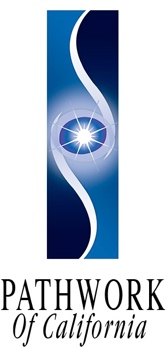 As a non-profit organization our funding is dependent on enrollment fees, fundraising events, donations, and most importantly--membership dues. If you would like to be a PoC member, please return this form and payment to the PoC office by mail, e-mail, or...  EASY:  Complete this form and pay your dues online.  CLICK HERE! http://www.pathworkcalifornia.org/our-organization/become-a-member/ Name_______________________________________________________________ Address_____________________________________________________________ City_________________________  State _________  Zip______________________  Cell Phone ________________________  Email_______________________________________________________________ *□ Check this box if you DO NOT WANT your information included in our membership directory. You may also draw a line through any information you do not want to share and we will be happy to remove that information from the membership directory. Levels of Membership: □ Pathwork Helper Membership				$   125	 Helper Membership Includes:  PoC website presence Link to your website Publication of 5 of your Pathwork workshops in our Newsletter 		and Calendar Plus all benefits below □ General Membership, HTP Students & Apprentices	$  100 General Membership Includes:  10% discount on any PoC sponsored workshop Voting rights at the Annual Membership Meeting Access to a copy of the PoC by-laws Entry in the online (password protected) Membership Directory (optional) Subscription to the PoC newsletter and timely updates from office about Pathwork offerings □ PTP Student Membership: (PTP Students Only)		$       75	 General Membership Includes: Same as General Membership □ Friend of Pathwork						$       50	 Includes: Entry in the online (password protected) Membership Directory (optional) Subscription to the PoC newsletter and timely updates from office about Pathwork offerings Thank you for your support and many blessings! 